Casa abierta al tiempo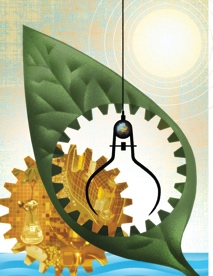 UNIVERSIDAD AUTÓNOMA METROPOLITANA -IztapalapaPOSGRADO EN ENERGÍA Y MEDIO AMBIENTEPOSGRADO EN ENERGÍA Y MEDIO AMBIENTECARTA DE RECOMENDACIÓN ACADÉMICANombre del candidato: _____________________________________________________________• Con respecto al candidato:  1. ¿Desde cuándo lo conoce?____________________________________________________________________________________________________________________________________________________  2. ¿Cuáles son sus habilidades?________________________________________________________________________________________________________________________________________________________________________________________________________________________________________________________________________________________________________ 3. ¿Qué curso o tema estudió con Usted y cuál fue su desempeño?____________________________________________________________________________________________________________________________________________________4. ¿Considera que su desempeño académico refleja sus habilidades?____________________________________________________________________________________________________________________________________________________5. Entre los alumnos de su generación, ¿considera que el candidato está clasificado en el 5%,10%, 25% o 50% superior?__________________________________________________________________________  6. ¿Qué le permite a Usted recomendarlo?________________________________________________________________________________________________________________________________________________________________________________________________________________________________________________________________________________________________________• Favor de evaluar al candidato colocando una “x” en la columna que considere conveniente.• Por favor agregue cualquier comentario que considere importante y que no haya sido destacadoen los puntos anteriores.________________________________________________________________________________________________________________________________________________________________________________________________________________________________________________________________________________________________________________________________________________________________________________________________________________________________________________________________________________________________________________________________________________________________________________________________________________________________________________________________• Datos del recomendanteNombre: _________________________________________________________________________Puesto que desempeña: ____________________________________________________________Grado: __________________________Dirección: ________________________________________________________________________________________________________________________________________________________Correo electrónico: _______________________________Teléfono: ______________________________________________________________  						___________________Firma 									FechaFavor de entregar al aspirante quien deberá subirla a la plataforma en formato pdf ExcelenteBuenoRegularDeficienteConocimientos y habilidadesDedicación al trabajoImaginación y creatividadHábitos en el trabajo:OrganizaciónPlanificaciónOportunidadHabilidad para comunicarseRendimientoIniciativaPerseveranciaTrabajo en equipo